Table S3. Degree Heating Weeks  (DHW) data from NOAA. Source: https://coralreefwatch.noaa.gov/satellite/dhw.php(a) March 2005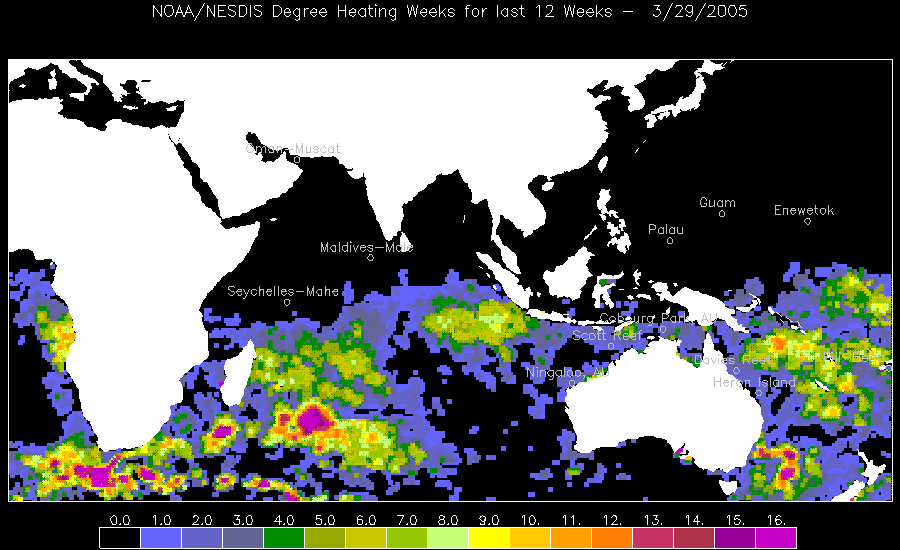 (b) April 2005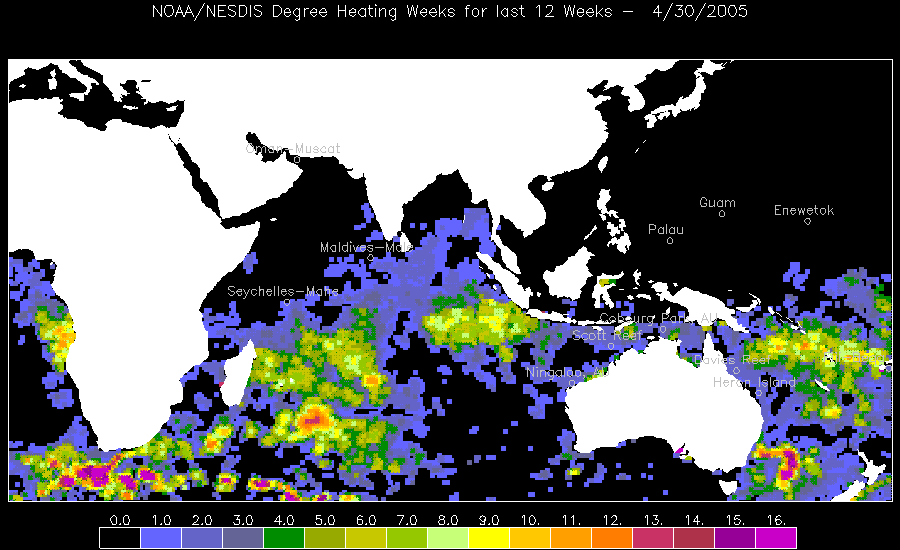 (c) May 2005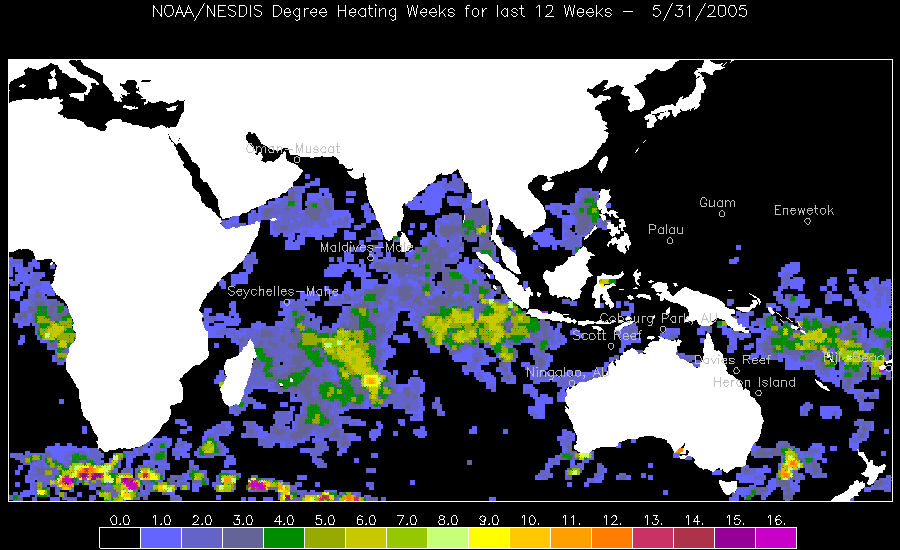 